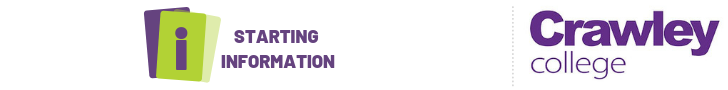 Diploma in Machine made Furniture City & Guilds Level 2 Part time & Full timeWelcome to Crawley College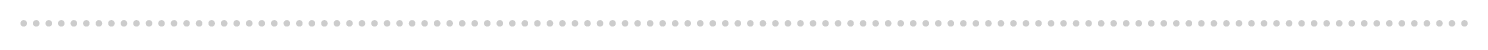 Dear Student Thank you for choosing to study Diploma in machine made furniture City & Guilds at Crawley College. I am the study programme leader and look forward to working with you over the next year.Further to your starting information, which outlines your start date & time, below is a brief overview regarding coming to college and preparing to study your course.Your course requires the purchase or hire of some resources you will find further information on these during induction and on your course acceptance letters. Please order as soon as possible to ensure you are ready to learn.The first few days of the course will be for induction and enrolment. Timetables will not be available until this point. This will give you the opportunity to get to know the other students on the course, as well as your lecturers and your student tutor.English and Maths All students aged 16-18 years on a full-time course are required to update their English and Maths skills if they do not hold a GCSE grade A/9-C/4 in both subjects. So please be aware that if you do not have these qualifications, you will be required to undertake a GCSE resit (or equivalent qualification) alongside your main programme of study. This is compulsory and not optional. Please be aware that you cannot be awarded for one qualification without passing the other. Work ExperienceAll students on a full-time course are required to research, arrange, and attend work experience as part of their course. This is compulsory and is part of your study programme.Please ensure that on your first day you bring the following:A pen, paper & file. If you are a school leaver, Confirmation of your GCSE results – we cannot enrol you without a copy of results, so this is essential.PPE and other essential equipment as listed below.If applicable, payment for your course/evidence of benefits.What you need to bring with you for all lessons:The equipment below is a guide of the minimum standard required, please choose the most suitable equipment for you.Please feel free to contact me with any questions you may have regarding the above and I will be happy to help. Best wishes, Trevor Francis.Study Programme Leader EquipmentDetailsPriceCourse TextbookL2 Site Carpentry & Architectural Joinery   amazon.co.uk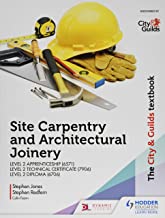 £20.99 incl.vatSuitable Work Trousers, Apron, Smock or Tool Belt.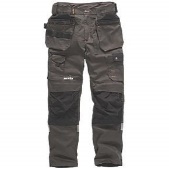 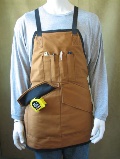     ebay.co.uk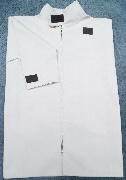 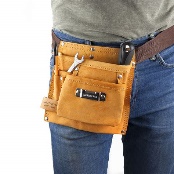 Trousers -£6.95- £19.95 Apron £18.99 - £19.95Smock £16.99Tool Belt £10.25 - £39.95Safety BootsSafety Rating: S1 P SRA200J Steel Toe CapSteel Penetration-Resistant Midsole   screwfix.co.uk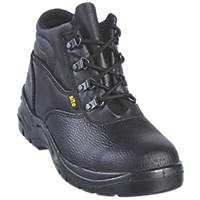 Safety Boots - £19.99Work GlovesFor General HandlingKnitted Cuffs for ComfortBreathable Back   screwfix.co.uk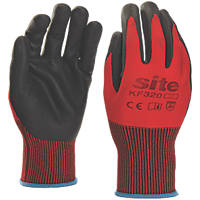 Work Gloves -£2.91Safety GlassesPolycarbonateGrade F Impact LensOptical Class: 1   screwfix.co.uk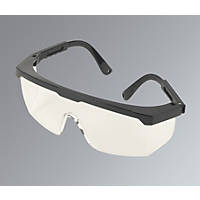 Clear Lens safety specs - £2.49Ear Defenders27.6dB Standard Noise ReductionABS Plastic ConstructionSurface Wipe Only   screwfix.co.uk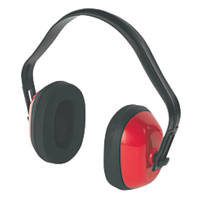 Ear Defenders -£3.99Dust MaskClass 2 efficiencyFold Flat DesignFlexible Nose PieceModern Valve Designscrewfix.co.uk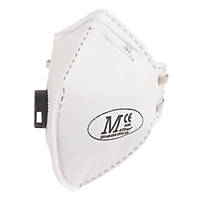 Dust Mask -£3.49Hi Vis Waistcoat50mm Reflective Tape on Body & ShouldersHook & Loop FasteningBreathable Fabricscrewfix.co.uk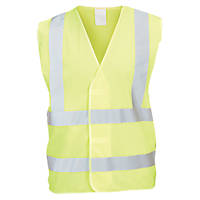 High -vis Waistcoat -£3.99A4 Lever Arch File  whsmith.co.uk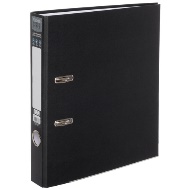 A4 Lever Arch file -£4.99A4 Refill Pad   whsmith.co.uk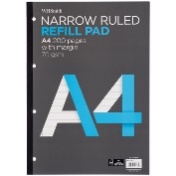 A4 Refill pad - £2.99Black Pens and 2H Pencils     whsmith.co.uk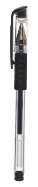 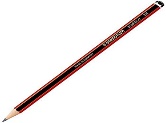 Black pens -£4.99 ( pack of ten )2H Pencils - £7.67 ( box of 36 , Amazon )Mathematical Drawing Set   whsmith.co.uk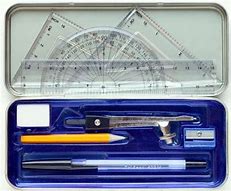 Mathematical drawing set - £2.99Triangular Scale Rule       ebay.co.uk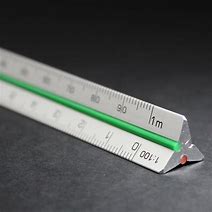 Triangular scale rule - £5.49Corded Headphones3.5mm Jackfor theory lessons      ebay.co.uk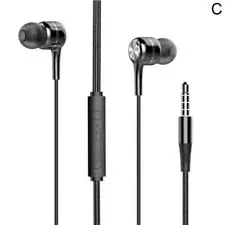 Corded headphones - £7.99Corded headphones -£1.50 ( Poundland )